           MIHA Trail Scoresheet							   Division/Ring:  ______  Back #_________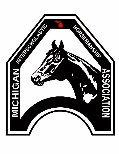 Note: No rider that deviates from the posted pattern in any way or that receives a penalty score “NS” No score for a particular obstacle shall place above any rider that completes the pattern as written.											Obstacle Score:Obstacle Score:PenaltiesPenaltiesPenaltiesPenaltiesDisqualifications or “0” Penalty ScoreRatingExcellentVery GoodGoodCorrectPoorVery PoorExtremely PoorPoint Value+ 1 ½+ 1+ ½+ 0- ½- 1- 1 ½Error                                                                         PenaltyError                                                                         PenaltyError                                                                  PenaltyError                                                                  Penalty-Using more than one finger between the reins.-Using two hands on reins, except exhibitors riding junior horses in a snaffle bit or romal, riding English style or Gymkhana.-Changing hands on the reins (except when necessary to negotiate obstacle; English riders are permitted to put both reins in one hand to negotiate an obstacle).-Using a romal other than for reining the horse.-Equipment failure that delays completion of the pattern.-Touching the horse on the neck to lower head.-Using the free hand to instill fear or to praise.-Falling to the ground (horse or rider).-Riding outside the designated course boundaries.-Willfully abusing horse.-Rearing, bucking or other major disobedience by horse.-Performing class with mismatched equipment and attire.-Performing bareback.-Breaking the pattern (going off course).RatingExcellentVery GoodGoodCorrectPoorVery PoorExtremely PoorPoint Value+ 1 ½+ 1+ ½+ 0- ½- 1- 1 ½Each tick of log, pole, cone, or obstacle.½Dropping a slicker or other object that is required to be carried on the course.5-Using more than one finger between the reins.-Using two hands on reins, except exhibitors riding junior horses in a snaffle bit or romal, riding English style or Gymkhana.-Changing hands on the reins (except when necessary to negotiate obstacle; English riders are permitted to put both reins in one hand to negotiate an obstacle).-Using a romal other than for reining the horse.-Equipment failure that delays completion of the pattern.-Touching the horse on the neck to lower head.-Using the free hand to instill fear or to praise.-Falling to the ground (horse or rider).-Riding outside the designated course boundaries.-Willfully abusing horse.-Rearing, bucking or other major disobedience by horse.-Performing class with mismatched equipment and attire.-Performing bareback.-Breaking the pattern (going off course).RatingExcellentVery GoodGoodCorrectPoorVery PoorExtremely PoorPoint Value+ 1 ½+ 1+ ½+ 0- ½- 1- 1 ½Hitting or stepping on a log, pole, coneor obstacle. Each occurrence1Refusing, balking, or attempting to evade obstacle by shying/backing (1X).5-Using more than one finger between the reins.-Using two hands on reins, except exhibitors riding junior horses in a snaffle bit or romal, riding English style or Gymkhana.-Changing hands on the reins (except when necessary to negotiate obstacle; English riders are permitted to put both reins in one hand to negotiate an obstacle).-Using a romal other than for reining the horse.-Equipment failure that delays completion of the pattern.-Touching the horse on the neck to lower head.-Using the free hand to instill fear or to praise.-Falling to the ground (horse or rider).-Riding outside the designated course boundaries.-Willfully abusing horse.-Rearing, bucking or other major disobedience by horse.-Performing class with mismatched equipment and attire.-Performing bareback.-Breaking the pattern (going off course).RatingExcellentVery GoodGoodCorrectPoorVery PoorExtremely PoorPoint Value+ 1 ½+ 1+ ½+ 0- ½- 1- 1 ½Breaking gait at a walk or jog for two strides or less.1Losing control or letting go of gate.     5-Using more than one finger between the reins.-Using two hands on reins, except exhibitors riding junior horses in a snaffle bit or romal, riding English style or Gymkhana.-Changing hands on the reins (except when necessary to negotiate obstacle; English riders are permitted to put both reins in one hand to negotiate an obstacle).-Using a romal other than for reining the horse.-Equipment failure that delays completion of the pattern.-Touching the horse on the neck to lower head.-Using the free hand to instill fear or to praise.-Falling to the ground (horse or rider).-Riding outside the designated course boundaries.-Willfully abusing horse.-Rearing, bucking or other major disobedience by horse.-Performing class with mismatched equipment and attire.-Performing bareback.-Breaking the pattern (going off course).RatingExcellentVery GoodGoodCorrectPoorVery PoorExtremely PoorPoint Value+ 1 ½+ 1+ ½+ 0- ½- 1- 1 ½Placing both front or hind feet in a single strided slot or space1Stepping out of the confines with more than 1 foot under5 -Using more than one finger between the reins.-Using two hands on reins, except exhibitors riding junior horses in a snaffle bit or romal, riding English style or Gymkhana.-Changing hands on the reins (except when necessary to negotiate obstacle; English riders are permitted to put both reins in one hand to negotiate an obstacle).-Using a romal other than for reining the horse.-Equipment failure that delays completion of the pattern.-Touching the horse on the neck to lower head.-Using the free hand to instill fear or to praise.-Falling to the ground (horse or rider).-Riding outside the designated course boundaries.-Willfully abusing horse.-Rearing, bucking or other major disobedience by horse.-Performing class with mismatched equipment and attire.-Performing bareback.-Breaking the pattern (going off course).RatingExcellentVery GoodGoodCorrectPoorVery PoorExtremely PoorPoint Value+ 1 ½+ 1+ ½+ 0- ½- 1- 1 ½Skipping over or failing to step into a required space.1Walk/Trot /Lope overs; missing log with 2-3 feet.5 or More-Using more than one finger between the reins.-Using two hands on reins, except exhibitors riding junior horses in a snaffle bit or romal, riding English style or Gymkhana.-Changing hands on the reins (except when necessary to negotiate obstacle; English riders are permitted to put both reins in one hand to negotiate an obstacle).-Using a romal other than for reining the horse.-Equipment failure that delays completion of the pattern.-Touching the horse on the neck to lower head.-Using the free hand to instill fear or to praise.-Falling to the ground (horse or rider).-Riding outside the designated course boundaries.-Willfully abusing horse.-Rearing, bucking or other major disobedience by horse.-Performing class with mismatched equipment and attire.-Performing bareback.-Breaking the pattern (going off course).RatingExcellentVery GoodGoodCorrectPoorVery PoorExtremely PoorPoint Value+ 1 ½+ 1+ ½+ 0- ½- 1- 1 ½Splitting pole, or having the pole between two front/hind feet in a lope-over.1Failing to complete an obstacle by refusing, balking or attempting to evade obstacle by shying/backing (2X).5 or More-Using more than one finger between the reins.-Using two hands on reins, except exhibitors riding junior horses in a snaffle bit or romal, riding English style or Gymkhana.-Changing hands on the reins (except when necessary to negotiate obstacle; English riders are permitted to put both reins in one hand to negotiate an obstacle).-Using a romal other than for reining the horse.-Equipment failure that delays completion of the pattern.-Touching the horse on the neck to lower head.-Using the free hand to instill fear or to praise.-Falling to the ground (horse or rider).-Riding outside the designated course boundaries.-Willfully abusing horse.-Rearing, bucking or other major disobedience by horse.-Performing class with mismatched equipment and attire.-Performing bareback.-Breaking the pattern (going off course).RatingExcellentVery GoodGoodCorrectPoorVery PoorExtremely PoorPoint Value+ 1 ½+ 1+ ½+ 0- ½- 1- 1 ½Breaking gait at a walk or jog for more than two strides.3Failing to ever demonstrate a correct lead or gait, if designated.5 or More-Using more than one finger between the reins.-Using two hands on reins, except exhibitors riding junior horses in a snaffle bit or romal, riding English style or Gymkhana.-Changing hands on the reins (except when necessary to negotiate obstacle; English riders are permitted to put both reins in one hand to negotiate an obstacle).-Using a romal other than for reining the horse.-Equipment failure that delays completion of the pattern.-Touching the horse on the neck to lower head.-Using the free hand to instill fear or to praise.-Falling to the ground (horse or rider).-Riding outside the designated course boundaries.-Willfully abusing horse.-Rearing, bucking or other major disobedience by horse.-Performing class with mismatched equipment and attire.-Performing bareback.-Breaking the pattern (going off course).RatingExcellentVery GoodGoodCorrectPoorVery PoorExtremely PoorPoint Value+ 1 ½+ 1+ ½+ 0- ½- 1- 1 ½Going out of lead/breaking gait at lope, canter or third gait (except when correcting an incorrect lead).3Missing or not attempting obstacle. NS-Using more than one finger between the reins.-Using two hands on reins, except exhibitors riding junior horses in a snaffle bit or romal, riding English style or Gymkhana.-Changing hands on the reins (except when necessary to negotiate obstacle; English riders are permitted to put both reins in one hand to negotiate an obstacle).-Using a romal other than for reining the horse.-Equipment failure that delays completion of the pattern.-Touching the horse on the neck to lower head.-Using the free hand to instill fear or to praise.-Falling to the ground (horse or rider).-Riding outside the designated course boundaries.-Willfully abusing horse.-Rearing, bucking or other major disobedience by horse.-Performing class with mismatched equipment and attire.-Performing bareback.-Breaking the pattern (going off course).* Each course will begin with a score of 70 points. Scores will increase or decrease via penalties and obstacle scores.* Each course will begin with a score of 70 points. Scores will increase or decrease via penalties and obstacle scores.Knocking down an elevated pole, cone, plant, obstacle, or severely disturbing obstacle.3Refusing, balking or attempting to evade obstacle by shying/backing (3X).NS-Using more than one finger between the reins.-Using two hands on reins, except exhibitors riding junior horses in a snaffle bit or romal, riding English style or Gymkhana.-Changing hands on the reins (except when necessary to negotiate obstacle; English riders are permitted to put both reins in one hand to negotiate an obstacle).-Using a romal other than for reining the horse.-Equipment failure that delays completion of the pattern.-Touching the horse on the neck to lower head.-Using the free hand to instill fear or to praise.-Falling to the ground (horse or rider).-Riding outside the designated course boundaries.-Willfully abusing horse.-Rearing, bucking or other major disobedience by horse.-Performing class with mismatched equipment and attire.-Performing bareback.-Breaking the pattern (going off course).* Each course will begin with a score of 70 points. Scores will increase or decrease via penalties and obstacle scores.* Each course will begin with a score of 70 points. Scores will increase or decrease via penalties and obstacle scores.Walk/Trot/Lope overs; missing log with one foot.3Negotiating an obstacle differently than is described on the pattern.NS-Using more than one finger between the reins.-Using two hands on reins, except exhibitors riding junior horses in a snaffle bit or romal, riding English style or Gymkhana.-Changing hands on the reins (except when necessary to negotiate obstacle; English riders are permitted to put both reins in one hand to negotiate an obstacle).-Using a romal other than for reining the horse.-Equipment failure that delays completion of the pattern.-Touching the horse on the neck to lower head.-Using the free hand to instill fear or to praise.-Falling to the ground (horse or rider).-Riding outside the designated course boundaries.-Willfully abusing horse.-Rearing, bucking or other major disobedience by horse.-Performing class with mismatched equipment and attire.-Performing bareback.-Breaking the pattern (going off course).* Each course will begin with a score of 70 points. Scores will increase or decrease via penalties and obstacle scores.* Each course will begin with a score of 70 points. Scores will increase or decrease via penalties and obstacle scores.Stepping outside the confines of, falling off of, or jumping an obstacle with one foot. 3Walk/Trot/Lope Overs; missing log with all four feet.NS-Using more than one finger between the reins.-Using two hands on reins, except exhibitors riding junior horses in a snaffle bit or romal, riding English style or Gymkhana.-Changing hands on the reins (except when necessary to negotiate obstacle; English riders are permitted to put both reins in one hand to negotiate an obstacle).-Using a romal other than for reining the horse.-Equipment failure that delays completion of the pattern.-Touching the horse on the neck to lower head.-Using the free hand to instill fear or to praise.-Falling to the ground (horse or rider).-Riding outside the designated course boundaries.-Willfully abusing horse.-Rearing, bucking or other major disobedience by horse.-Performing class with mismatched equipment and attire.-Performing bareback.-Breaking the pattern (going off course).* Each course will begin with a score of 70 points. Scores will increase or decrease via penalties and obstacle scores.* Each course will begin with a score of 70 points. Scores will increase or decrease via penalties and obstacle scores.Stepping outside the confines of, falling off of, or jumping an obstacle with one foot. 3Letting go of gate and not completing it (closing); Failing to complete an obstacle.NS-Using more than one finger between the reins.-Using two hands on reins, except exhibitors riding junior horses in a snaffle bit or romal, riding English style or Gymkhana.-Changing hands on the reins (except when necessary to negotiate obstacle; English riders are permitted to put both reins in one hand to negotiate an obstacle).-Using a romal other than for reining the horse.-Equipment failure that delays completion of the pattern.-Touching the horse on the neck to lower head.-Using the free hand to instill fear or to praise.-Falling to the ground (horse or rider).-Riding outside the designated course boundaries.-Willfully abusing horse.-Rearing, bucking or other major disobedience by horse.-Performing class with mismatched equipment and attire.-Performing bareback.-Breaking the pattern (going off course).* Each course will begin with a score of 70 points. Scores will increase or decrease via penalties and obstacle scores.* Each course will begin with a score of 70 points. Scores will increase or decrease via penalties and obstacle scores.Stepping outside the confines of, falling off of, or jumping an obstacle with one foot. 3-Using more than one finger between the reins.-Using two hands on reins, except exhibitors riding junior horses in a snaffle bit or romal, riding English style or Gymkhana.-Changing hands on the reins (except when necessary to negotiate obstacle; English riders are permitted to put both reins in one hand to negotiate an obstacle).-Using a romal other than for reining the horse.-Equipment failure that delays completion of the pattern.-Touching the horse on the neck to lower head.-Using the free hand to instill fear or to praise.-Falling to the ground (horse or rider).-Riding outside the designated course boundaries.-Willfully abusing horse.-Rearing, bucking or other major disobedience by horse.-Performing class with mismatched equipment and attire.-Performing bareback.-Breaking the pattern (going off course).Obstacle Description12345678Total ScorePenaltyObstacle ScoreRunning Total